Lawley Primary School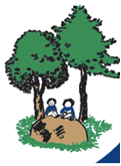 High Frequency List 5 – Year 4Page 3caught naughty taught daughter autumn clause cause astronaut applaudauthorinactive incorrect inaccurate insecure indefinite incomplete infinite inedible inabilityindecisiveimmature immeasurable impossible immortal imperfect impatient immovable impolite importantimproperillegal illegible illogical illiterate illicit irregular irrelevantirresponsibleirrationalirresistiblemedal meddle missed mist scene seen board bored whichwitchdivision invasion confusion decision collision television revision erosion inclusionexplosionexpansion extension comprehension tension corrosion supervision fusion conclusion persuasionsuspensionexpression discussion confession permission admission transmission possession profession depressionimpressioninvention injection action question mention attraction translation devotion positionsolutionmusician politician electrician magician mathematician dietician statistician technician clinicianbeauticianthough although dough through breakthrough thought bought brought foughtoughtinterest experiment potatoes favourite imagine material promise opposite minuteincreaseaccept except affect effect aloud allowed weather whether whosewho’scereal serial check cheque through threw draft draught staresstairsinformation adoration sensation preparation education location exaggeration concentration imaginationorganisationcreation radiation indication ventilation relegation dedication demonstration abbreviation translationvibrationsubmerge subheading submarine subordinate subway superman supervise supersede superpowersuperhumangirls’ boys’ babies’ parents’ teachers’ women’s men’s children’s people’smice’sscience crescent discipline fascinate scent scissors ascent descent scientistscenerycentre century certain recent experience sentence notice celebrate ceremonycertificatecircle decide medicine exercise special cinema decimal accident citycitizenphone phonics microphone telephone homophone realreality realistic unrealrealisationsolve solution insoluble dissolve solvent sign signature assign designsignallength strength purpose history different difficult separate suppose thereforeknowledgeinteract interfere intercity international intermediate internet intergalactic interrupt interveneinterludeantiseptic anticlockwise antisocial antidote antibiotic antivenom anti-ageing antifreeze antiperspirantantigravityautograph autobiography automatic autofocus autocorrect autopilot autorotate automobile autonomyautocueexit extend explode excursion exchange export exclaim expel externalexteriornon-stick non-stop non-starter non-smoker nonsense non-fiction non-drip non-violent non-profitnon-believercalendar grammar regular particular peculiar popular consider remember quarterintegerdangerous poisonous mountainous joyous synonymous hazardous riotous perilous momentousscandaloustremendous enormous jealous serious hideous fabulous curious anxious obviousgorgeousvarious furious glorious victorious mysterious humorous glamorous vigorous odorousrigorousfamous nervous ridiculous carnivorous herbivorous porous adventurous courageous outrageousadvantageousregularly occasionally frequently usually rarely perhaps maybe certainly possiblyprobablyawkwardly frantically curiously obediently carefully rapidly unexpectedly deliberately hurriedlyreluctantly